如果你準備走出校園近距離接觸國內外知名企業品牌
如果你嚮往和企業一線主管及各校菁英學習交流、競技切磋
如果你相信自己是匹千里馬卻苦尋不著伯樂
如果你渴望在畢業前找到理想工作或實習機會如果你在畢業前想有傲人的比賽成績想用跨界實力和無敵熱情征服一流企業
那麼ATCC就是你唯一的選擇
很榮幸東華大學國企系大四同學在2012年ATCC全國大專院校專題競賽中
榮獲全國第三名的殊榮
打敗來自台、清、交、成等名校的隊伍身為東部第一的團隊
這次您是否也想要與各大名校同台競賽
2013年ATCC第十一屆比賽即將開打
1/9(三)很榮幸邀請到主辦單位到東華大學做說明會
不需要舟車勞頓到台北或是高雄等地
想要圓進入知名企業的機會不在是美夢而已
這次贊助企業將有奧迪、IBM、華研科技等知名企業比賽不分系所院校
只要你能創意無限
未來將有無限可能
ATCC將實現你的夢想【節錄:2012ATCC全國第三經驗分享】   「行動力是我們實現夢想的第一步，We are DOing, We have dream」這句口號，從頭至尾地貫徹了我們參與ATCC的初衷以及歷程。隊伍名稱 Doing是Do的現在進行式，代表了行動力的表現；同時，我們也賦予了DO另一個層面的意義：Discover Opportunity。在我們團隊裡有趣的是由五個女生所組成的團隊，同時ATCC都是我們第一次參加的商業競賽，對於我們來說ATCC其實就是我們的Opportunity，一個讓我們能在自己人生舞台發光發熱的機會。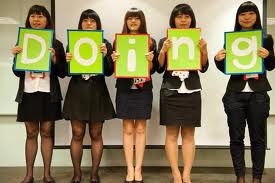 賽後心得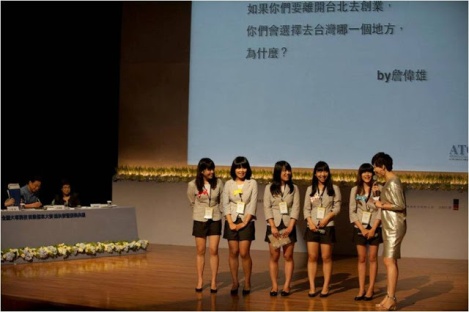       正因為我們甚麼都沒有，所以我們不害怕失去，我們只會不斷不斷的成長、增加，在每一次的挫敗中長大、茁壯。      參加ATCC，見到了許多從沒見過的人，不管是與別校的菁英競爭角逐，或是大企業裡的高層並肩同坐，他們稱呼你為夥伴，這都是最珍貴無價的經驗。獲得了全國第三名，除了別人的肯定之外還有對自己的肯定，很高興能夠為自己衝動一次，讓自己的大學四年寫下了最深刻的一頁。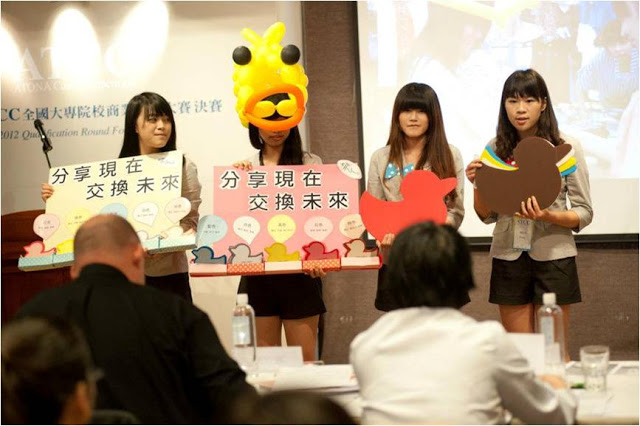 ATCC說明會
時間:2013/1/9(三)18:00~21:00
地點:管院管二講堂
報名方式:  http://z.atona.com/2013-atcc-edm2012ATCC東華大學第三名競賽經驗: http://www.mbatics.com/2012/08/atccdoing.html